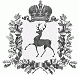 АДМИНИСТРАЦИЯ ШАРАНГСКОГО МУНИЦИПАЛЬНОГО РАЙОНАНИЖЕГОРОДСКОЙ ОБЛАСТИПОСТАНОВЛЕНИЕот 17.05.2018	N 234О закрытии муниципальных бюджетных дошкольных образовательных организаций Шарангского муниципального района на период летних ремонтных работВ связи с проведением плановых летних ремонтных работ в муниципальных бюджетных дошкольных образовательных организациях администрация Шарангского муниципального района п о с т а н о в л я е т:1.	Закрыть для проведения плановых летних ремонтных работ муниципальные бюджетные дошкольные образовательные организации Шарангского муниципального района согласно прилагаемому графику.2.	Контроль за исполнением настоящего постановления возложить на заместителя главы администрации Толстоухова А.Ю.Зам. главы администрации, заведующая отделом экономики 	А.В. Медведеваи имущественных отношенийПриложение к постановлению администрацииШарангского муниципального района от 17.05.2018 г. № 234График закрытия муниципальных бюджетных дошкольных образовательных организаций Шарангского муниципального района на период летних ремонтных работ Наименование МБДООПериод закрытияМБДОУ детский сад «Берёзка» р.п.Шаранга04.06.-01.07.МБДОУ детский сад «Ручеёк» р.п.Шаранга11.06.-09.07.МБДОУ детский сад «Полянка» р.п.Шаранга04.06.-01.07.МБДОУ детский сад «Теремок» р.п.Шаранга09.07.-05.08.МБДОУ детский сад «Светлячок» р.п.Шаранга09.07.-05.08.МБДОУ детский сад «Родничок» д.Щёкотово02.07.-29.07.МБДОУ детский сад «Колосок» с. Большая Рудка02.07.-29.07.МБДОУ детский сад «Рябинка» с. Большое Устинское09.07.-.05.08.МБДОУ детский сад «Колобок» с.Кушнур18.06-15.07.МБДОУ детский сад «Малыш» д. Пестово16.07.-12.08.МБДОУ детский сад «Колосок» с. Роженцово18.06.-15.07.МБДОУ детский сад «Солнышко» с. Старая Рудка 09.07.-05.08.МБДОУ детский сад «Теремок» д.Черномуж28.05.-17.06.МБДОУ детский сад «Колобок» с. Щенники04.06.-01.07.МБДОУ детский сад «Радуга» д.Кугланур04.06.-01.07.Дошкольная группа МБОУ Поздеевская ОШ04.06.-01.07.